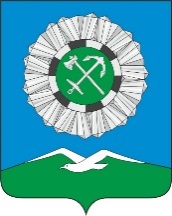 Российская ФедерацияИркутская областьСлюдянский районСЛЮДЯНСКОЕ МУНИЦИПАЛЬНОЕ ОБРАЗОВАНИЕГОРОДСКАЯ ДУМА РЕШЕНИЕ г. Слюдянка От 30.01.2020г № 3 IV-ГДОб утверждении структуры администрации Слюдянского городского поселения Слюдянского районаВ целях организации деятельности администрации Слюдянского городского поселения Слюдянского района, руководствуясь статьей 37 Федерального закона от 06.10.2003 года №131-ФЗ «Об общих принципах организации местного самоуправления в Российской Федерации» и ст. 33 Устава Слюдянского муниципального образования, зарегистрированного Главным управлением Министерства юстиции Российской Федерации по Сибирскому Федеральному округу от 23 декабря 2005 года  №RU385181042005001, с изменениями и дополнениями, зарегистрированными Управлением Министерства юстиции  Российской Федерации по Иркутской области от 15 января 2020 года №RU385181042020001,ГОРОДСКАЯ ДУМА решила:Утвердить структуру администрации Слюдянского городского поселения Слюдянского района (Приложение №1).Признать утратившим силу решение Думы Слюдянского муниципального образования от 27.06.2019 года №58 IV-ГД «Об утверждении структуры администрации Слюдянского городского поселения Слюдянского района».Настоящее решение вступает в силу на следующий день со дня его официального опубликования и распространяет свое действие на правоотношения сторон, возникшие с 1 января 2020 года.Опубликовать настоящее решение в газете «Славное море» или в приложении к ней, а также разместить на официальном сайте администрации Слюдянского городского поселения в сети «Интернет» www.gorod-sludyanka.ru.Глава Слюдянского муниципального образования                                                                                     В.Н. СендзякПредседатель Думы Слюдянскогомуниципального образования                                                                                А.В. ТимофеевПриложение №1, утвержденное решением Думы Слюдянского муниципального образования от 30.01.2020г №3 IV-ГДСТРУКТУРААДМИНИСТРАЦИИ СЛЮДЯНСКОГО ГОРОДСКОГО ПОСЕЛЕНИЯ СЛЮДЯНСКОГО РАЙОНА